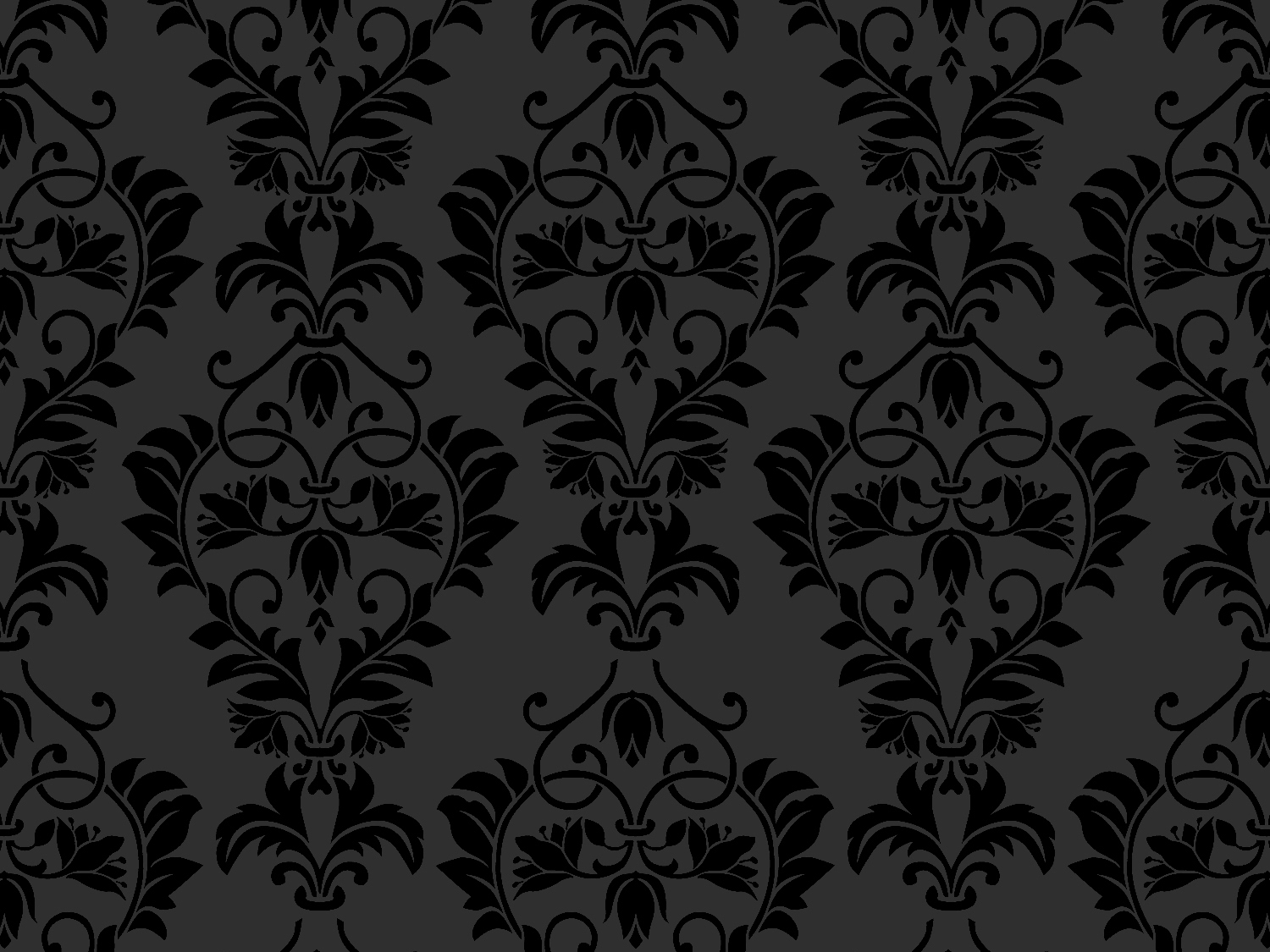 Informasjon fra tunsjefTunlederes oppgaver og ansvarI Kroppanmarka avholdes to dugnader i løpet av året. En om våren og en om høsten.

Før dugnaden:
Som tunleder skal man kalle inn alle i tunet FØR dugnaden til et planleggingsmøte. Dette for at alle i tunet skal få komme med innspill, tanker og ideer over hva de ønsker å gjøre på dugnaden. Etter møtet oppsummerer tunleder de oppgavene det er blitt enighet om i en liste og informerer beboerne i tunet. Tunleders ansvar er også å kjøpe inn nødvendig utstyr til dugnaden (beplantning, utstyr ol. Dette drøftes med tunsjef før endelig avklaring og innkjøp – se pkt Innkjøp).
På selve dugnadsdagen skal Tunleder fordele arbeidsoppgaver til de oppmøtte: 
*Fast oppgave på dugnad – Fartsdempere:
Det skal settes opp fartsdempere på våren og disse tas ned på høsten (legges i fellesbod).
*Tunleder setter opp en "klippeliste" for tunet 
* Skade ifm brøyting skal meldes inn til Tunsjef (ikke brøyter). Siste frist for å klage på evt brøyteskader er på vårdugnaden. 
*Sjekk over takrenner og sluk - de må renses med jevne mellomrom.                                                                    *Sjekk utebelysning i tunet – følge opp om behov for vedlikehold og skifte av lyspærer.
*Boder og vedlikehold. Dette er fellesområder.
*Tunleder skal sørge for at det settes opp juletre og belysning til treet. Treet skal etter jul tas ned og legges utenfor Grendahuset.Tunleder er ansvarlig for ett bestemt tunområde: tun 1-5 - se kart på hjemmesiden http://kroppanmarka.no/Default.aspx?PageID=20082017192731&Type=artHusk at et fint utemiljø trekker opp attraktiviteten og verdien for grenda vår. Lykke til med oppgavene!
